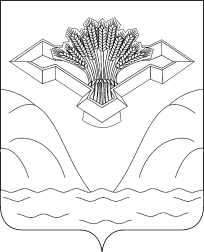 Российская Федерация                                                                                                                                                  Самарская областьСОБРАНИЕ ПРЕДСТАВИТЕЛЕЙСЕЛЬСКОГО ПОСЕЛЕНИЯ ПИСКАЛЫМУНИЦИПАЛЬНОГО РАЙОНА СТАВРОПОЛЬСКИЙСАМАРСКОЙ ОБЛАСТИРЕШЕНИЕ от 18 мая 2022 года                                                                   № 60Об утверждении изменений в Генеральный план сельского поселения Пискалы муниципального района Ставропольский Самарской области, утвержденный Решением Собрания представителей от 16.12.2013 № 91В соответствии со статьей 24 Градостроительного кодекса Российской Федерации, пунктом 20 части 1, частью 3 статьи 14 Федерального закона от 6 октября 2003 года № 131-ФЗ «Об общих принципах организации местного самоуправления в Российской Федерации», с учетом заключения о результатах общественных обсуждений по проекту решения Собрания представителей сельского поселения Пискалы муниципального района Ставропольский Самарской области «Об утверждении изменений в генеральный план сельского поселения Пискалы муниципального района Ставропольский Самарской области» от 06.05.2022 года, Собрание представителей сельского поселения Пискалы муниципального района Ставропольский Самарской области решило: Внести следующие изменения в генеральный план сельского поселения Пискалы муниципального района Ставропольский Самарской области, утвержденный решением Собрания представителей сельского поселения Пискалы, утвержденный Решением Собрания представителей от 16.12.2013 № 91, изложив его в новой редакции согласно приложениям (далее – изменения в генеральный план) в следующем составе:  Положение о территориальном планировании сельского поселения Пискалы муниципального района Ставропольский Самарской области;Карта границ населенных пунктов, входящих в состав сельского поселения Пискалы муниципального района Ставропольский Самарской области;Карта функциональных зон сельского поселения Пискалы муниципального района Ставропольский Самарской области; Карта планируемого размещения объектов местного значения сельского поселения Пискалы муниципального района Ставропольский Самарской области; Карта, планируемого размещения объектов инженерной инфраструктуры местного значения сельского поселения Пискалы муниципального района Ставропольский Самарской области; Обязательное приложение к генеральному плану - сведения о границах населенных пунктов сельского поселения Пискалы муниципального района Ставропольский Самарской области.2. Опубликовать настоящее решение, а также приложения в газете «Вестник сельского поселения Пискалы» и на официальном сайте Администрации сельского поселения Пискалы муниципального района Ставропольский Самарской http://www.piskali.stavrsp.ru.3. Разместить настоящее решение и изменения в генеральный план во ФГИС ТП.4. Настоящее решение вступает в силу со дня его официального опубликования.ПредседательСобрания представителейсельского поселенияПискалы			                                                            А.А.Рассолов				      	      Глава сельского поселенияПискалы					                                      С.А.Жилкина